«Народні ремесла»Народні промисли, ремесла – це чудова сторінка національної культури. У художніх виробах, різноманітних за формою, орнаментальними мотивами, колоритом, назвами, технікою виготовлення, розкривається неповторний талант українського народу, його потяг до прекрасного.Народні ремесла (витинанка, писанкарство, вишивка, ліплення) – найдавніші та захоплюючі види декоративно-ужиткового мистецтва.Робота гуртка спрямована на відродження національних традицій у дитячій творчості, виховання в дітей національної самосвідомості, любові до рідного краю. Навчання в гуртку залучає вихованців до світу народного мистецтва, який несе в собі вікові уявлення про красу і гармонію, звичаї, традиції українського народу, спрямовує на формування практичних навичок, самостійної роботи.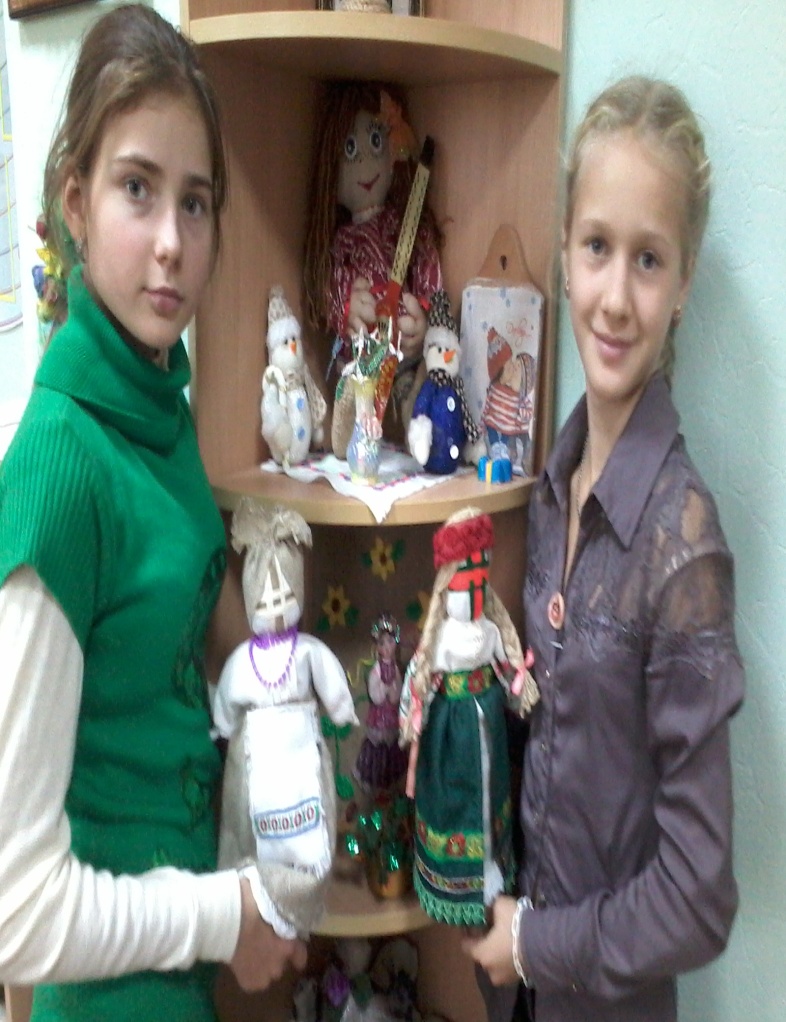 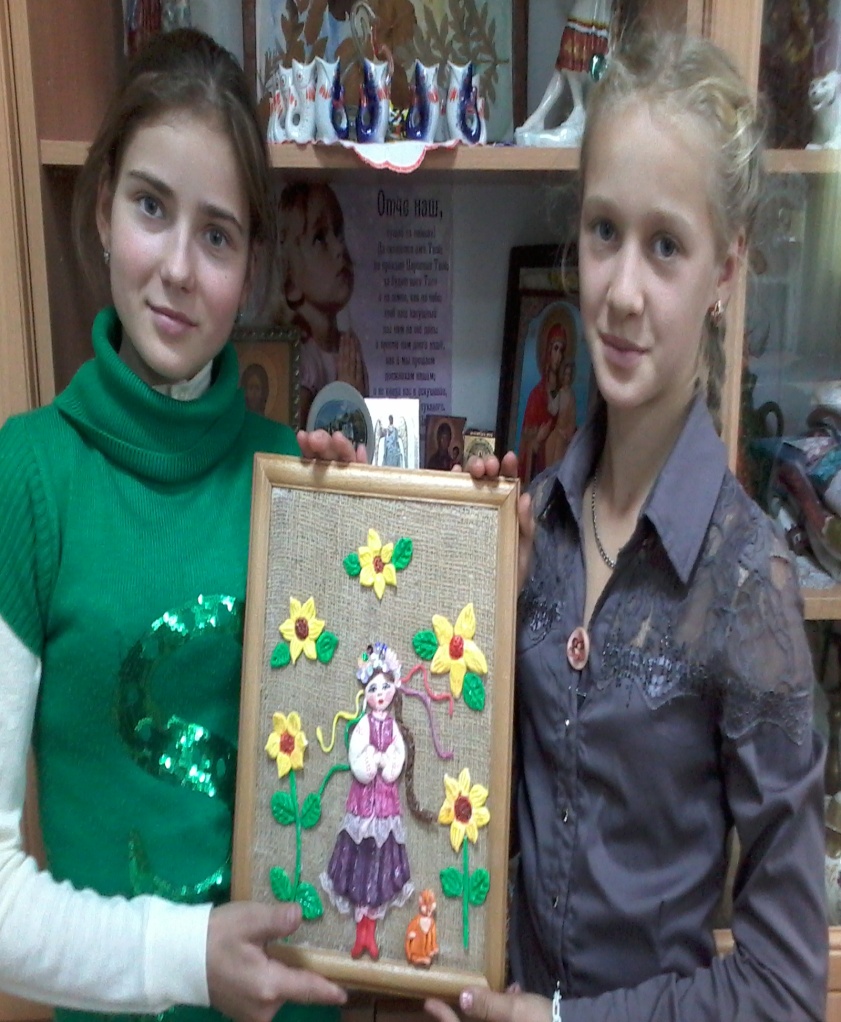 